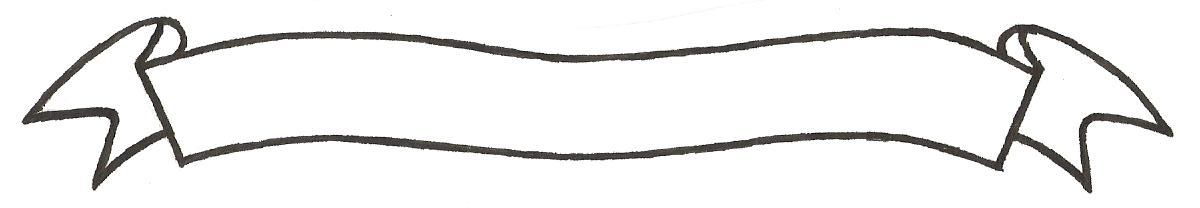 MERU UNIVERSITY OF SCIENCE AND TECHNOLOGYP.O. Box 972-60200 – Meru-Kenya.Tel: 020-2069349, 061-2309217. 064-30320 Cell phone: +254 712524293, +254 789151411Fax: 064-30321Website: www.must.ac.ke  Email: info@must.ac.keUniversity Examinations 2015/2016 SECOND YEAR FIRST SEMESTER EXAMINATION FOR THE DEGREE OF BACHELOR OF EDUCATION SCIENCE (MATHS/PHY, MATHS/CHEM, BIO/CHEM, MATHS/AGRI, BIO/AGRI)EPS 3201: HUMAN GROWTH AND DEVELOPMENT  DATE: NOVEMBER 2015					   	                    TIME: 2 HOURSINSTRUCTIONS: Answer question one and any other two questions QUESTION ONE (30 MARKS)Differentiate between growth and development.					(1 Mark)Outline four reasons for the relevance of human growth and development to a teacher.												(4 Marks)Describe the three stages of pre-natal development.				(3 Marks)Explain how the following affect the unborn child:Alcohol.Maternal age.German measles.								(6 Marks)Examine the implications of Plaget’s theory on learning.			(2 Marks)Explain Kohlberg’s three levels of moral development.				(3 Marks)Outline three strategies that a teacher can use to assist children in language development.											(3 Marks)Explain five ways in which a teacher can help adolescent children deal with their changing behaviour.										(5 Marks)Identify the causes of mid-life crisis in adults.					(3 Marks)QUESTION TWO (20 MARKS)								Explain the factors that affect pre-natal development.				(10 Marks)Sigmund Freud maintains that human organisms go through different stages of psychosexual development.  Describe the five stages of psychosexual development.		(10 Marks)QUESTION THREE (20 MARKS)Discuss the four stages of Jean Plaget’s cognitive development theory.		(8 Marks)Show how the Piagetian theory can be applied by the classroom teacher.	(12 Marks)QUESTION FOUR (20 MARKS)Explain the initiative vs Guilt stage of Erik Erikson’s theory and show how teachers can enhance initiative in learners.							(10 Marks)Examine the role played by home and school in growth and development.	(10 Marks) QUESTION FIVE (20 MARKS)Explain five problems and challenges faced by adolescents.			(10 Marks)Describe the psychosocial development in Young Adulthood (21-40 years)	(10 Marks)  